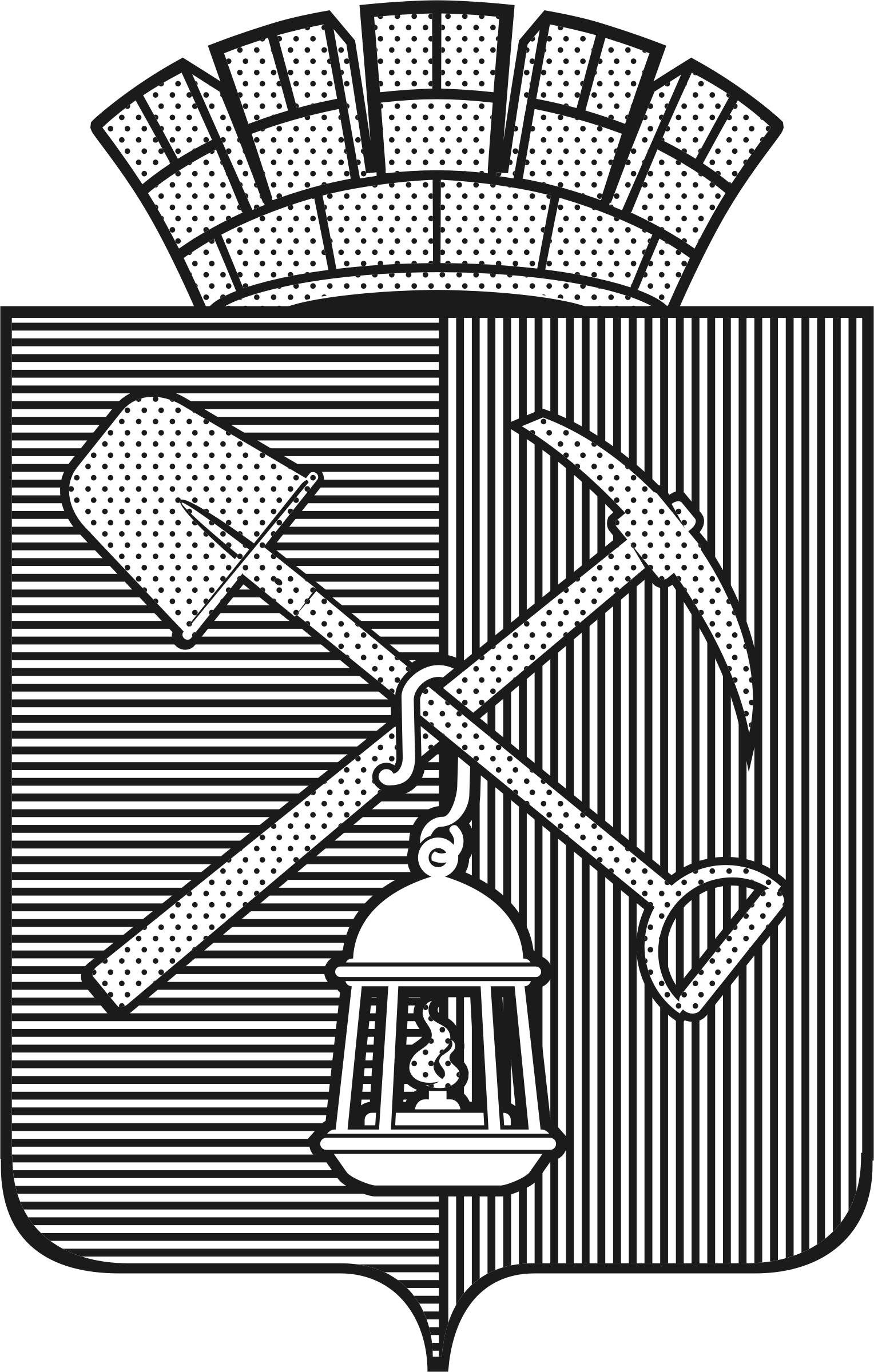 Совет народных депутатовКиселевского городского округаРЕШЕНИЕ№ 40 - н«  21 »  августа 2014 г.О внесении изменений в решение Киселевского городского Совета народных депутатов от 26.05.2011 №35-н«Об утверждении Положения об оплате труда муниципальныхслужащих, лиц, осуществляющих техническое обеспечение деятельности органов местного самоуправления, и лиц, занимающих должности, не отнесенные к должностям муниципальной службы и должностям лиц, осуществляющих техническое обеспечение деятельности органов местного самоуправления Киселевского городского округа» В соответствии с Федеральным законом от 06.10.2003 № 131-ФЗ «Об общих принципах организации местного самоуправления в Российской Федерации», Федеральным законом от 02.03.2007 № 25-ФЗ «О муниципальной службе в Российской Федерации», Законом Кемеровской области от 30.06.2007 № 103-ОЗ «О некоторых вопросах прохождения муниципальной службы», Уставом муниципального образования «Киселевский городской округ», Совет народных депутатов Киселевского городского округаРЕШИЛ:1. Внести в Положение «Об оплате труда муниципальных служащих, лиц, осуществляющих техническое обеспечение деятельности органов местного самоуправления, и лиц, занимающих должности, не отнесенные к должностям муниципальной службы и должностям лиц, осуществляющих техническое обеспечение деятельности органов местного самоуправления Киселевского городского округа», утвержденное решением Киселевского городского Совета народных депутатов от 26.05.2011 №35-н (в редакции решений Киселевского городского Совета народных депутатов от 01.08.2011 №53-н, от 30.09.2011 №55-н, от 26.01.2012 №1-н, от 28.02.2012 №14-н, от 27.12.2012 №82-н, от 28.02.2013 №11-н, в редакции решений Совета народных депутатов Киселевского городского округа от 18.12.2013 №92-н, от 24.04.2014 №14-н), следующие изменения:1.1. Статью 8 изложить в следующей редакции:«Статья 8. Условия оплаты труда работников, занимающих должности, не отнесенные к должностям муниципальной службы, и осуществляющих техническое обеспечение деятельности органов местного самоуправления Киселевского городского округа (начальник гаража, архивариус)1.Денежное содержание работников, занимающих должности, не отнесенные к должностям муниципальной службы, и осуществляющих техническое обеспечение деятельности органов местного самоуправления Киселевского городского округа, состоит из:1) должностного оклада;2) ежемесячной надбавки к должностному окладу за интенсивность;3) ежемесячной премии по результатам работы;4) доплаты за увеличение объема работ;5) других видов надбавок и выплат, предусмотренных федеральным и областным законодательством. 2.  Размеры должностных окладов устанавливаются в соответствии с приложением № 2 к настоящему Решению. 3. Увеличение (индексация) размеров должностных окладов работников, занимающих должности, не отнесенные к должностям муниципальной службы, и осуществляющих техническое обеспечение деятельности органов местного самоуправления Киселевского городского округа, осуществляется Советом народных депутатов Киселевского городского округа в порядке и сроки, предусмотренные для увеличения (индексации) размеров должностных окладов муниципальных служащих Киселевского городского округа.4. Ежемесячная надбавка за интенсивность устанавливается:- начальнику гаража, в размере 20% должностного оклада;- архивариусу, в размере 25 % должностного оклада;5. Ежемесячная премия по результатам работы выплачивается в размере:- 25% должностного оклада начальнику гаража;- 50% должностного оклада архивариусу.6. Выплата премии производится в пределах, выделенных на эти цели бюджетных ассигнований.7. Основанием для выплаты премии по результатам выполнения разовых и иных поручений является правовой акт представителя нанимателя (работодателя).8. Доплата за увеличение объема работ устанавливается на основании правового акта работодателя.9. Ежемесячная надбавка за выслугу лет к должностному окладу в следующих размерах:при стаже работы               в процентах от должностного окладаот 3 до 10 лет	10от 10 до 15 лет                         	15свыше  15	2010. В стаж (общую продолжительность) работы для установления ежемесячной надбавки к должностному окладу за выслугу лет, определения продолжительности ежегодного дополнительного оплачиваемого отпуска за выслугу лет включаются периоды работы на:- должностях муниципальной службы (муниципальных должностях муниципальной службы);- муниципальных должностях;- государственных должностях Российской Федерации и государственных должностях субъектов Российской Федерации;- должностях государственной гражданской службы, воинских должностях и должностях правоохранительной службы (государственных должностях государственной службы);- в органах местного самоуправления Киселевского городского округа, органах администрации Киселевского городского округа.11. Доплата в выходные и праздничные дни осуществляется в соответствии с действующим трудовым законодательством в пределах фонда оплаты труда.12. На должностной оклад и все виды выплат начисляется районный коэффициент в размере, установленном законодательством.13. Работникам, занимающих должности, не отнесенные к должностям муниципальной службы, и осуществляющих техническое обеспечение деятельности органов местного самоуправления Киселевского городского округа  выплачивается один раз в год перед отпуском материальная помощь в размере одного должностного оклада с учетом всех установленных надбавок и районного коэффициента за счет экономии фонда оплаты труда. Основанием для оказания материальной помощи является заявление работника.14. При формировании и утверждении фонда оплаты труда работников, занимающих должности, не отнесенные к должностям муниципальной службы, и осуществляющих техническое обеспечение деятельности органов местного самоуправления Киселевского городского округа, сверх суммы средств, направленных для выплаты должностных окладов, предусматриваются следующие средства на выплату (в расчете на год) на основании правового акта представителя нанимателя (работодателя):Начальнику гаража:  - ежемесячной премии к должностному окладу - в размере 3 должностных окладов;  - ежемесячной надбавки к должностному окладу за интенсивность - в размере 2,4 должностных окладов;- доплаты за увеличение объема  работ - в размере 3,6 должностных окладов;- ежемесячной надбавки за выслугу лет в размере 3 должностных окладов.Архивариусу:          - ежемесячной надбавки к должностному окладу за интенсивность -  в размере 3 должностных окладов;         - ежемесячной премии к должностному окладу – в размере 6 должностных окладов;- ежемесячной надбавки за выслугу лет в размере 3 должностных окладов.».2.  Настоящее решение вступает в силу с момента принятия и распространяет действие на правовые отношения, возникшие с 01.08.2014 года.3. Контроль за исполнением настоящего решения возложить на председателя комитета  Совета народных депутатов Киселевского городского округа по развитию местного самоуправления и правопорядку С.М. Герасимова.Глава Киселевскогогородского округа                                                                                                 С.С.ЛаврентьевПредседатель Совета народных депутатов                        Киселевского городского округа                                                                        В.Б. Игуменшев